Publicado en Ciudad de México el 24/07/2020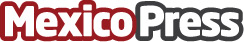 Siemens y Salesforce se asocian para ofrecer lugares de trabajo segurosEsta colaboración ayudará a un regreso seguro a las oficinas y construirá entornos de trabajo inteligentes y conectados. La unión tecnológica de Siemens y Saleforce incluye una "oficina sin contacto" y un análisis del estado de las instalaciones al instanteDatos de contacto:Manuel Anguiano +52 1 55 4058 2759Nota de prensa publicada en: https://www.mexicopress.com.mx/siemens-y-salesforce-se-asocian-para-ofrecer Categorías: Recursos humanos Oficinas Otras Industrias Innovación Tecnológica http://www.mexicopress.com.mx